Comentarios para el tribunal:Santander, a _________________ de 201_     Fdo.   ______________________________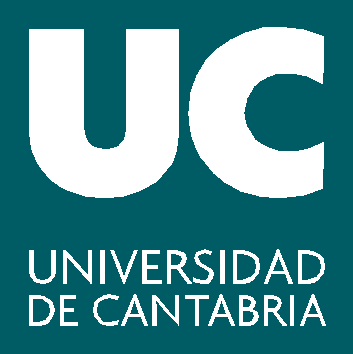 Informe del Director/aTrabajo Fin de Máster del Máster de xxxxxTítulo del trabajo:Alumno(a):Director/ao directores:Fecha:[Califica de 1 a 5 las siguientes tareas desarrolladas por el alumno/a]12345No aplicableAprendizajeCreatividad e iniciativa.Compromiso y Autonomía en el trabajoCapacidad de trabajo en equipo (en su caso)